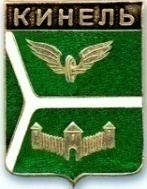 ДУМА ГОРОДСКОГО ОКРУГА КИНЕЛЬСАМАРСКОЙ ОБЛАСТИ. Кинель ул.Мира, 42а                                             тел. 2-19-60, 2-18-80 « 28 »  сентября  2017 г.                                                                           №  291                                                              РЕШЕНИЕО награждении Почетной ГрамотойДумы городского округа Кинель Самарской области         В соответствии с Положением «О Почетной Грамоте и Благодарственном Письме Думы городского округа Кинель», утвержденным  Постановлением Думы городского округа 27.10.05 года № 104, Дума городского округа                                                      РЕШИЛА:1.Наградить  Почетной Грамотой Думы городского округа Кинель Самарской области за большой вклад в обучение и воспитание детей, а также в связи с празднованием 125 – летнего юбилея образовательного учреждения:- Зиновьева Александра Викторовича – учителя физической культуры государственного бюджетного общеобразовательного учреждения Самарской области средней общеобразовательной школы № 10 города Кинель городского округа Кинель Самарской области;- Сименко  Викторию Сергеевну – учителя географии государственного бюджетного общеобразовательного учреждения Самарской области средней общеобразовательной школы № 10 города Кинель городского округа Кинель Самарской области.2.  Официально опубликовать настоящее решение путем размещения на официальном сайте администрации городского округа Кинель Самарской области в информационно-телекоммуникационной сети «Интернет» (Кинельгород.рф) в подразделе «Официальное опубликование» раздела «Информация» и опубликовать в газетах «Кинельская жизнь» или «Неделя Кинеля».Председатель Думыгородского округа КинельСамарской области                                                                            А.М. Петров                                                           